                                       (Curriculum Vitae)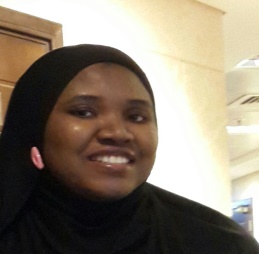 DOSUNMUDOSUNMU.313265@2freemail.com  OBJECTIVE:To strive for excellence at all times in a unique and dynamic organization, attaining professional distinction, efficiency and proficiency.PERSONAL DATA:Gender:			FemaleFormally:                               Adio mutiatDate of Birth:           		Ist June, 1988Marital Status:        		MarriedState of Origin:       		Oyo StateReligion:		 	MuslimLanguages Spoken:		English and Yoruba.Hobbies:                  		Reading , baking and bead wirework.EDUCATIONAL HISTORY:2008-2012:      				 Federal University of Agriculture, Abeokuta-Ogun                                                              State. Nigeria. (BSC-Chemistry).August 2008:                           Three Months National diploma in Information management.                                                  ABDCOM Computer training school. 2006-2008:                              Federal Polytechnic Ilaro, Ogun State. Nigeria      				National Diploma (science lab tech).2002-2005:                               New Era Girls Senior Secondary School, Surulere. 				  Lagos State. Nigeria.				  West African Senior Secondary School Certificate.(WSSCE)1999-2002:                               Muslim International School Iwo Osun State.                                                  Junior Secondary School Certificate (JSSCE).1994-1999:                                K.Kotun Memorial  Primary School, Surulere Lagos.1991-1994:                                LORESIA Nursery and Primary school, shasha Lagos.  WORK EXPERIENCE(A). Mandatory NYSC Service (Staff Chemistry Teacher).           Period:      Nov. 2012 - Oct 2013.            Location:  Community Grammer School Asi –Asaba, Osogbo Osun State.Daily class teaching of chemistry topics both organic and inorganic. Coordination of Chemistry practicals such as identification of lab instruments, tools, chemicals, salts, indicators, titrations and other experiment both qualitative and quantitative analysis etc.Tutorials before and during exams periods.Supervised chemistry practicals during general senior secondary school certificate examination.(B).      Three months industrial Training (Quality Assurance Dept.).              Period:        July – September 2011              Location:    Nigerian Bottling Company (NBC). Ikeja Plant, Ikeja Lagos.Daily Good Manufacturing Practices (GMP) / Sanitation are done to minimize hazard.Execution of daily work in Chematron water treatment plant, Effluent plant, Main laboratory, Polyethylene tetraphthalate (PET) LAB, Microbiology lab and Iron removal plant.Daily test and analysis on Eva bottle water such odour,Ph test, chlorine test,ozonization, calcium and magnesium hardness test, total dissolve solute etc.(C)           Four months Industrial Work Experience Scheme (Quality control Assistant).                   Period:             July – October 2007                    Location:       Doyin Pharmaceuticals Nigeria Ltd. Km2 plot 5, LSDPC.                                               Surulere Amuwo- odofin, Lagos.Daily check on PET such as drying, filling, corking and coding.Daily analysis of chemical, bacteriological test of de-ionized, distilled and portable water.Recording of daily analyzed data and submitted to the lab analystIn-process checks of production activities in the water and juice production sections.Daily sterility test on injectibles and drugs.Presumptive test and environmental control test are also performed daily.Microbial analysis are also done inorder to determine the microbial load in water and juice after filling with the use of nutrient agar such as PCA and SDA.A stability test is done on drinks and juice before and after the expired date.COMPUTER KNOWLEDGE:       Competent with most Microsoft programme packages.                                                          Such as MS word, MS excel, MS PowerPoint, good                                                          Typing skills and information management..PERSONAL ATTRIBUTES:A high sense of responsibility and honesty.Good patient counseling skill. Always ready to learn and research on new experience for success and excellence.Good presentation and interpersonal communication skills.